Document de Révision #3 – Le Monde Technologique 1. Les Types de Mouvement - Page 234-236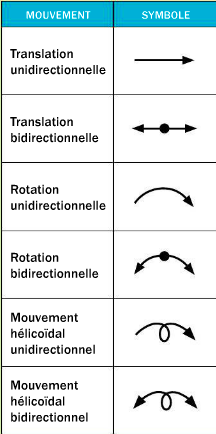 				Exemple : 				Exemple :				Exemple :				Exemple :				Exemple :				Exemple :2. Les Forces : page 228-230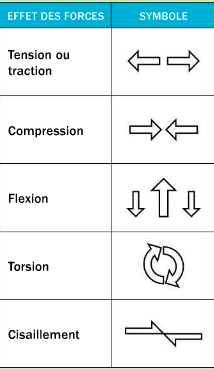 				Exemple : 				Exemple :				Exemple :				Exemple :				Exemple :3. Les Liaisons et les Guidages – Page 2404. Les Matières Premières, Matériaux et Matériels – Page 265,267,2705. Schéma De Principe : Page 257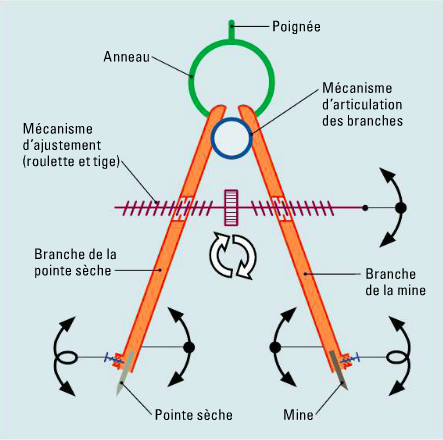 Liaison :_____________________________________________________________________________________________________________________________________________________________________________________________________________________Les Liaisons peut être- Permanente ou non-permanente, Fixe ou mobile. Guidage : _____________________________________________________________________________________________________________________________________________________________________________________________________________________3 Types De Guidages _______________ ex. ____________________________________________________________________ ex. ____________________________________________________________________ ex. _____________________________________________________Matières Premières ______________________________________________________________________________________________________________________________________________Exemple : _______________________________________________________________________Matériaux ______________________________________________________________________________________________________________________________________________Exemple : _______________________________________________________________________Matériels ______________________________________________________________________________________________________________________________________________Exemple : _______________________________________________________________________Définition :____________________________________________________________________________________________________________________________________________________________________________________________________________________